          		PUSAT PENGAJIAN SISWAZAH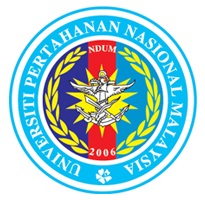 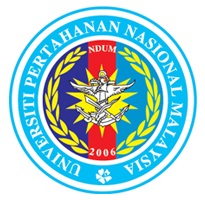 UN		CENTRE FOR GRADUATE STUDIESMAKLUMAT PENTING / IMPORTANT INFORMATION:1. Sila pastikan borang ini telah dilengkapkan sepenuhnya sebelum diserahkan kepada Pejabat PPS / Please make sure the form is completed before submit to PPS. 2. Permohonan ini layak dipertimbangkan kepada pelajar yang telah menjelaskan yuran pengajian sahaja / The applications is only eligible for students who have paid the fees.3. Permohonan hendaklah dikemukakan selewat-lewatnya dua (2) bulan sebelum semester baharu bermula / Applications must be submitted not later than two (2) months from the beginning of the next semester.Pengesahan/DeclarationSaya dengan ini mengesahkan bahawa maklumat yang diberikan adalah benar dan saya telah membayar semua yuran pengajian / I hereby confirm that the information provided is correct and I have paid all tuition fees.____________________________________			_________________________                    Tandatangan Pelajar/ Student’s Signature			 	 Tarikh/ Date Ulasan/Remarks :________________________________________________________________________________________________________________________________________________________________________________________________________________________________________			_________________________                   Tandatangan dan cap rasmi Penyelia				              Tarikh / Date Signature and Official Stamp Supervisor                                                           Ulasan/ Remarks :____________________________________________________________________________________________________________________________________________________________________________________________________________________________________				_____________________                Tandatangan dan Cap Rasmi					           Tarikh / Date            Dekan/Timb. Dekan/Ketua JabatanSignature and Official Stamp      Dean/ Deputy Dean/ Head of DepartmentUlasan/Remarks :______________________________________________________________________________________________________________________________________________________________________________________________________________________________				           _________________________        Tandatangan dan Cap Rasmi						        Tarikh / Date     Dekan Pusat Pengajian Siswazah         Signature and Official Stamp                    Dean of CGSSila pilihPlease choose :Tangguh Pengajian / Deferment           Pelanjutan Tempoh Pengajian / Extension of Study DurationTarik Diri / WithdrawalI.  MAKLUMAT PELAJAR/ STUDENT’S INFORMATIONI.  MAKLUMAT PELAJAR/ STUDENT’S INFORMATIONNama Penuh / Full Name:No. Matrik / Matric No.:Semester:  Program / Programme :Bidang Pengajian/ Field of study :Fakulti/ Faculty :Mod pengajian / Mode of study:        Penyelidikan                                   Kerja KursusMod pendaftaran / Mode of registration:        Sepenuh Masa                                Separuh MasaII. UNTUK PERMOHONAN PENANGGUHAN PENGAJIAN/ FOR DEFERMENTSemester yang ingin ditangguh/ Semester for deferment  : ____________________________________Sila nyatakan penangguhan terdahulu/Please state the past deferment :  ________________________Tujuan Penangguhan Pengajian/ Reason for deferment (Sila lampirkan dokumen sokongan berkaitan/ Please attach relevant supporting document) : ______________________________________________________________________________________________________________________________________________________________________________________________________________________________________________________________________________III.  UNTUK PERMOHONAN PELANJUTAN TEMPOH PENGAJIAN / FOR EXTENSION OF STUDYTempoh Pelanjutan Dipohon (semester)/ Duration of extension   : ____________________*maksimum dua (2) semester sahaja/ maximum of two (2) semesters onlySila nyatakan tahap kemajuan pengajian/ Please state the progress of the study (Sila lampirkan dokumen sokongan berkaitan/ Please attach relevant supporting document) : __________________________________________________________________________________________________________________________________________________________________________________________________________________________________________________________________________________________Justifikasi Pelanjutan Tempoh Pengajian/ Reason for application (Sila lampirkan dokumen sokongan berkaitan/ Please attach relevant supporting document) : __________________________________________________________________________________________________________________________________________________________________________________________________________________________________________________________________________________________IV.  UNTUK PERMOHONAN TARIK DIRI / FOR WITHDRAWALJustifikasi Tarik Diri / Reason for withdrawal: ____________________________________________________________________________________________________________________________________________________________________________________________Pelajar adalah diwajibkan untuk membuat penyelesaian seperti di bawah ini / Students are compulsory to obtain clearance from the list below:Sekiranya pelajar gagal menyelesaikan perkara di atas, pihak PPS tidak akan mengeluarkan Surat Pengesahan Tarik Diri kepada pelajar dan pelajar masih dianggap sebagai pelajar aktif dan perlu membayar yuran pada semester berikutnya. If students failed to obtained the above clearance, CGS will not issue the Letter of Approval for Withdrawing and student will considered to be active student and need to pay the fees for the next semester.Disokong / AgreeTidak Disokong / DisagreeDisokong/ AgreeTidak Disokong/ DisagreeDiterima/ AcceptedDitolak / Rejected